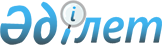 Алматы қаласының аумағында жолаушыларды қалалық қатынастарда автомобильмен тұрақты тасымалдауға сараланатын тарифті белгілеу туралы
					
			Күшін жойған
			
			
		
					Алматы қаласы әкімдігінің 2017 жылғы 20 шілдедегі N 3/293 қаулысы. Алматы қаласы Әділет департаментінде 2017 жылғы 21 шілдеде N 1395 болып тіркелді. Күші жойылды - Алматы қаласы әкімдігінің 2023 жылғы 22 тамыздағы № 3/457 қаулысымен.
      Ескерту. Күші жойылды - Алматы қаласы әкімдігінің 22.08.2023 № 3/ 457 қаулысымен.
      Қазақстан Республикасының 2003 жылғы 4 шілдедегі "Автомобиль көлiгi туралы" Заңының 19 бабының 2-1 тармағына сәйкес, сонымен қатар ақша қаражатының көлеңкелі айналымын болдырмау және салықтар мен міндетті төлемдер түріндегі ақша қаражаттарының түсімін ұлғайту, жолаушылар тарапынан Алматы қаласының қоғамдық көлігінде қолма-қол ақшасыз жолақысын төлеу әдісінің тартымдылығын арттыру мақсатында, Алматы қаласының әкімдігі ҚАУЛЫ ЕТЕДІ:
      1. Алматы қаласының аумағында жолаушыларды қалалық қатынастарда автомобильмен тұрақты тасымалдауға сараланатын тариф келесі мөлшерде белгіленсін:
      жол ақысын ұялы байланыс операторының көрсетілетін қызметтері арқылы немесе электрондық жол жүру картасы арқылы қолма-қол ақшасыз төлеу кезінде – 80 (сексен) теңге;
      жол ақысын қолма-қол ақшамен төлеу кезінде – 150 (жүз елу) теңге.
      Ескерту. 1 тармақ жаңа редакцияда – Алматы қаласы әкімдігінің 24.01.2018 № 1/31 қаулысымен (алғаш ресми жарияланғаннан кейін күнтізбелік он күн өткен соң қолданысқа енгізіледі).


      2. Алматы қаласы Жолаушылар көлігі және автомобиль жолдары басқармасы Қазақстан Республикасының заңнамасымен белгіленген тәртіпте осы қаулыны әділет органдарында мемлекеттік тіркеуді, кейіннен мерзімді баспа басылымдарында, Қазақстан Республикасы нормативтік құқықтық актілерінің эталондық бақылау банкінде және Алматы қаласы әкімдігінің ресми интернет-ресурсында ресми жариялауды қамтамасыз етсін.
      3. Осы қаулының орындалуын бақылау Алматы қаласы әкімінің орынбасары М. Дәрібаевқа жүктелсін.
      4. Осы қаулы әділет органдарында мемлекеттік тіркелген күннен бастап күшіне енеді және ол алғаш ресми жарияланғаннан кейін күнтізбелік он күн өткен соң қолданысқа енгізіледі.
					© 2012. Қазақстан Республикасы Әділет министрлігінің «Қазақстан Республикасының Заңнама және құқықтық ақпарат институты» ШЖҚ РМК
				
      Алматы қаласының әкімі

Б. Байбек
